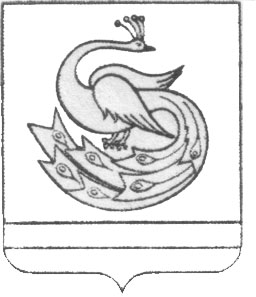    АДМИНИСТРАЦИЯ  ПЛАСТОВСКОГО  МУНИЦИПАЛЬНОГО  РАЙОНА.                         Р А С П О Р Я Ж Е Н И Е«_31_»____05____2022 г.                                                         №_231-рОб отмене особого противопожарногорежима на территории Пластовскогомуниципального района            В соответствии с Федеральным законом «О пожарной безопасности», Законом Челябинской области «О пожарной безопасности в Челябинской области», постановлением Правительства Челябинской области от 27.05.2022 года № 311-П «Об отмене особого противопожарного режима на территории Челябинской области», в связи  со стабилизацией пожарной обстановки на территории Челябинской области, установлением погодных условий, способствующих снижению класса пожарной опасности на территории   Пластовского муниципального района:            1. Отменить с 1 июня 2022 года на территории   Пластовского муниципального района особый противопожарный режим.            2. Признать утратившим силу распоряжение  администрации    Пластовского муниципального района от 29 апреля 2022 года №  191-р «Об установлении  особого противопожарного  режима  на территории Пластовского муниципального района».            3. Опубликовать настоящее распоряжение в газете «Знамя Октября»  и разместить на официальном сайте администрации Пластовского муниципального района в сети «Интернет».Глава Пластовскогомуниципального района                                                     А.Н. Пестряков